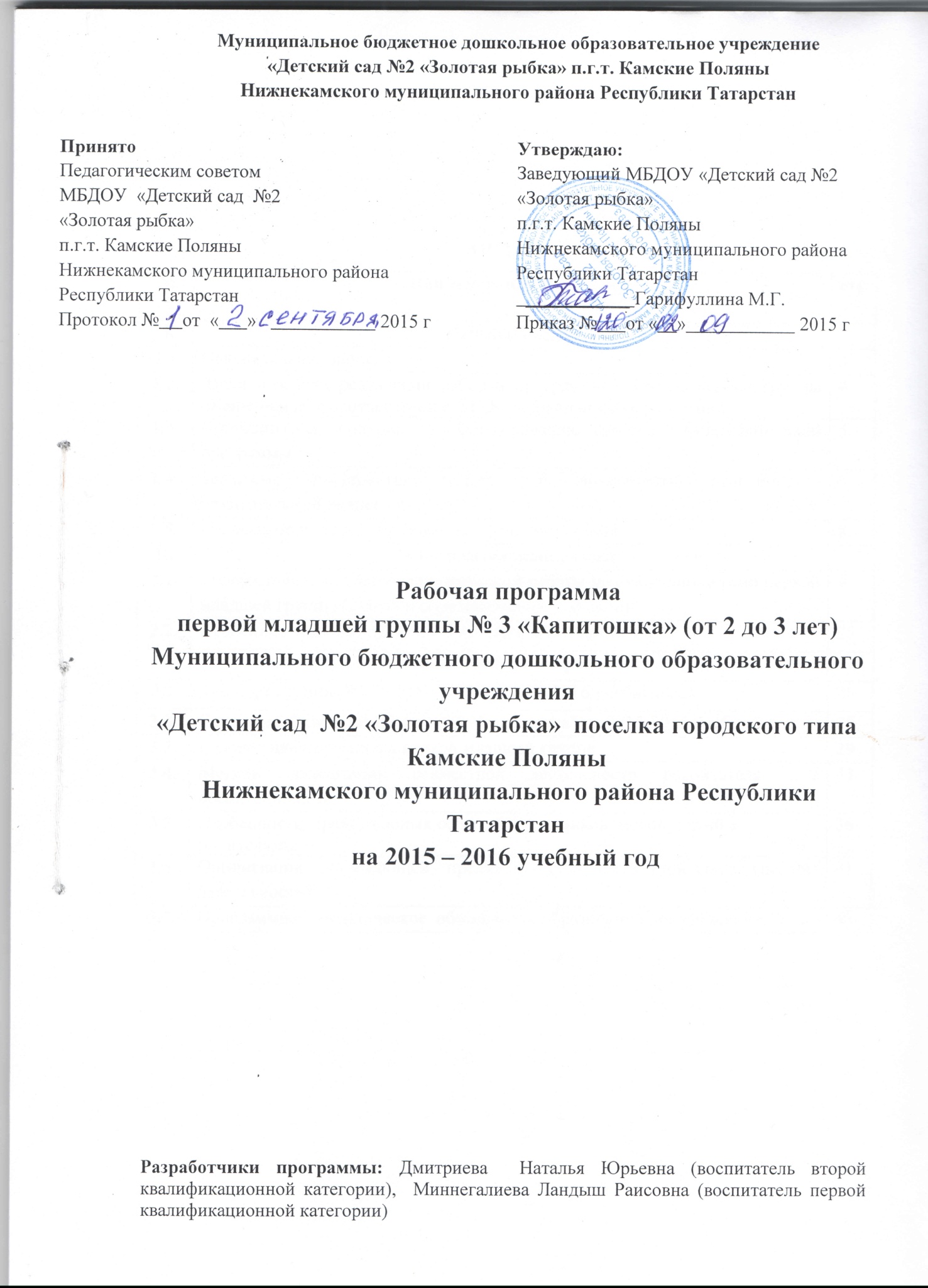 ОГЛАВЛЕНИЕI. Целевой раздел1.1 Пояснительная записка	Настоящая рабочая программа первой младшей группы разработана воспитателями ДОУ №2 Дмитриевой Н.Ю., Программа спроектирована с учётом ФГОС дошкольного образования, особенностей образовательного учреждения, региона, образовательных потребностей и запросов воспитанников, кроме того учтены концептуальные положения используемой в ДОУ Примерной общеобразовательной программы дошкольного образования «От рождениядо школы» под редакциейН. Е. Вераксы, Т. С. Комаровой, М. А. Васильевой в соответствии с ФГОС.Рабочая   программа  первой младшей группы муниципального дошкольного образовательного учреждения детский сад  №2 в соответствии с ФГОС (далее программа)  является нормативно-управленческим документом, обосновывающим выбор цели, содержания, применяемых методик и технологий, форм организации воспитательно-образовательного процесса в ДОУ. Она представляет  собой модель процесса воспитания и обучения детей, охватывающую все основные моменты их жизнедеятельности с учетом приоритетности видов детской деятельности в определенном  возрастном периоде, обеспечивает  разностороннее гармоничное развитие детей с учётом их возрастных и индивидуальных особенностей по основным направлениям: физическому, социально-личностному, познавательно-речевому и художественно-эстетическому развитию.В основе разработки программы: -Федеральный Закон «Об образовании в РФ» 29 декабря 2012г. №273-ФЗ-Примерная основная общеобразовательная программа дошкольного образования «От рождения до школы» под редакцией Н.Е. Вераксы, Т.С. Комаровой, М.А.Васильевой. разработанная в соответствии с ФГОС.-Типовое положение о дошкольном образовательном учреждении (утверждено  Постановлением Правительства Российской Федерации от 12.09.2008г. №666)-Постановление от 15 мая 2013г.№ 26 «Санитарно-эпидемиологические требования к устройству содержания и организации режима работы дошкольных образовательных организаций» («Об утверждении САНПИН» 2.4.3049-13).-Приказ Министерства образования и науки РФ от 17 октября 2013г. № 1155 «Об утверждении федерального государственного  образовательного стандарта дошкольного образования»действует с 01.01.2014г.-Приказ Министерства образования и науки РФ от 30 августа 2013г. № 1014 «Об утверждении порядка и осуществления образовательной деятельности по основным общеобразовательным программам дошкольного образования».1.2. Цели и задачи реализации рабочей программы первой младшей группы «Капитошка» в соответствии с ФГОС дошкольного образования	Целью рабочей программы является  создание благоприятных условий для полноценного проживания ребенком дошкольного детства, формирование основ базовой культуры личности, всестороннее развитие психических и физических качеств в соответствии с возрастными и индивидуальными особенностями, подготовка к жизни в современном обществе, формирование предпосылок к учебной деятельности, обеспечение безопасности жизнедеятельности дошкольника.	Особое внимание в Программе уделяется развитию личности ребенка, сохранению и укреплению здоровья детей, а также воспитанию у дошкольников таких качеств, как патриотизм, активная жизненная позиция, творческий подход в решении различных жизненных ситуаций, уважение к традиционным ценностям.развитие физических, интеллектуальных, духовно-нравственных, эстетических  и личностных качеств ребёнка,творческих способностей, а также  развитие предпосылок учебной деятельности. 	Реализация цели осуществляется в процессе разнообразных видов деятельности:1.Образовательная деятельность, осуществляемая в процессе организации различных видов детской деятельности (игровой, коммуникативной, трудовой, познавательно-исследовательской, продуктивной, музыкально-художественной, чтения).2.Образовательная деятельность, осуществляемая в ходе режимных моментов.3. Самостоятельная деятельность детей.4. Взаимодействие с семьями детей по реализации рабочей программы.	Исходя из поставленной цели, формируются следующие задачи:охрана и укрепление физического и психического здоровья детей, в том числе их эмоционального благополучия;обеспечение равных возможностей полноценного развития каждого ребёнка в период дошкольного детства независимо от места проживания, пола, нации, языка, социального статуса, психофизиологических особенностей (в том числе ограниченных возможностей здоровья);обеспечение преемственности основных образовательных программ дошкольного и начального общего образования;создание благоприятных условий развития детей в соответствии с их возрастными и индивидуальными особенностями и склонностями развития способностей и творческого потенциала каждого ребёнка как субъекта отношений с самим собой, другими детьми, взрослыми и миром;объединение обучения и воспитания в целостный образовательный процесс на основе духовно-нравственных и социокультурных ценностей и принятых в обществе правил и норм поведения в интересах человека, семьи, общества;формирование общей культуры личности воспитанников, развитие их социальных, нравственных, эстетических, интеллектуальных, физических качеств, инициативности, самостоятельности и ответственности ребёнка, формирования предпосылок учебной деятельности;обеспечение вариативности и разнообразия содержания образовательных программ и организационных форм уровня дошкольного образования, возможности формирования образовательных программ различной направленности с учётом образовательных потребностей и способностей воспитанников;формирование социокультурной среды, соответствующей возрастным, индивидуальным, психологическим  и физиологическим особенностям детей;обеспечение психолого-педагогической поддержки семьи и повышения компетентности родителей в вопросах развития и образования, охраны и укрепления здоровья детей;определение направлений для систематического межведомственного взаимодействия, а также взаимодействия педагогических и общественных объединений (в том числе сетевого).Таким образом, решение программных задач осуществляется в совместной деятельности взрослых и детей и самостоятельной деятельности детей не только в рамках организованной образовательной деятельности, но и при проведении режимных моментов в соответствии со спецификой дошкольного образования.Разработанная программа  предусматривает включение воспитанников в процесс ознакомления с региональными особенностями Республики Татарстан.Основной целью работы являетсяформирование целостных представлений о родном крае через решение следующих задач:воспитание любви к родному дому, семье, уважения к родителям и их труду.формирование и развитие познавательного интереса к народному творчеству и миру ремесел в родном городе (районе; селе)формирование представлений о животном и растительном мире родного края; Познавательный материал равномерно распределен по времени, чтобы дети получали информацию  постепенно, в определённой системе, поэтому воспитателями первой младшей группы  используется тематическое планирование. Темы различны по объёму познавательного материала, по сложности, а, следовательно, по длительности изучения.Реализация принципа приобщения детей к социокультурным нормам, традициям семьи, общества, государства осуществляется в совместной деятельности взрослых и детей в игре, продуктивных видах детской  деятельности, в процессе бесед, праздников. При проведении этой работы используется комплексный подход, взаимосвязь и своеобразное взаимопроникновение материала разных тем и всё то, что связано друг с другом. Основной задачей является стимуляция познавательной активности детей, развитие их любознательности, развитие образного и логического мышления ребёнка.Показателем того, что работа оказывает положительное влияние на детей, является: проявление детьми инициативы, действенного отношения к окружающей жизни; желание слушать, читать книги с общественной тематикой; наблюдения за детьми (как они помогают друг другу; как относятся к книгам  на основе специально созданных ситуаций и др.).1.3. Принципы и подходы к формированию рабочей образовательной программыРабочая программа первой младшей группы сформирована в соответствии с принципами и подходами, определёнными Федеральными государственными образовательными стандартами:полноценное проживание ребёнком всех этапов детства (младенческого, раннего и дошкольного возраста), обогащения (амплификации) детского развития;индивидуализацию дошкольного образования (в том числе одарённых детей и детей с ограниченными возможностями здоровья); содействие и сотрудничество детей и взрослых, признание ребенка полноценным участником (субъектом) образовательных отношений;поддержку инициативы детей в различных видах деятельности;партнерство с семьей;приобщение детей к социокультурным нормам, традициям семьи, общества и государства;формирование познавательных интересов и познавательных действий ребенка в различных видах деятельности;возрастную адекватность (соответствия условий, требований, методов возрасту  и особенностям развития);учёт этнокультурной ситуации развития детей.обеспечение преемственности дошкольного общего  и  начального общего образования.Принципы, сформулированные на основе особенностей Примерной общеобразовательной программы дошкольного образования «От рождения до школы» под редакцией Н. Е. Вераксы, Т. С. Комаровой, М.А. Васильевой в соответствии с ФГОС:соответствует принципу развивающего образования, целью которого является развитие ребенка;сочетает принципы научной обоснованности и практической применимости (содержание Программы соответствует основным положениям возрастной психологии и дошкольной педагогики и, как показывает опыт может быть успешно реализована в массовой практике дошкольного образования);соответствует критериям полноты, необходимости и достаточности (позволяя решать поставленные цели и задачи при использовании разумного «минимума» материала);обеспечивает единство воспитательных, развивающих и обучающих целей и задач процесса образования детей дошкольного возраста, в ходе реализации которых формируются такие качества, которые являются ключевыми в развитии дошкольников.1.4. Значимые характеристики, в том числе характеристики особенностей развития детей раннего возраста.Основными участниками реализации программы  являются: дети раннего возраста, родители (законные представители), педагоги.Первая младшая группа  от 2 до 3 лет–количество детей-20Формы реализации программы: игра, познавательная и исследовательская деятельность, творческая активность,  проектная деятельность. Реализация Программы осуществляется в  форме игры, познавательной и исследовательской деятельности, в форме творческой активности, обеспечивающей художественно- эстетическое развитие ребенка, в организованной образовательной деятельности. Рабочая программа формируется с учётом особенностей базового уровня системы общего образования с целью формирования общей культуры личности воспитанников, развития их социальных, нравственных, эстетических, интеллектуальных, физических качеств, инициативности, самостоятельности и ответственности ребёнка, формирования предпосылок учебной деятельности.Учитываются также возраст детей и необходимость реализации образовательных задач  в определенных видах деятельности.Возрастная  характеристика детей 2-3  лет (вторая группа раннего возраста)Социально-коммуникативное  развитиеУ  2  летних  детей  наблюдается устойчивое эмоциональное состояние. Для них характерны яркие эмоциональные реакции, связанные с непосредственными желаниями ребенка. Проявления агрессии бывают редко, проявляется эмоциональный механизм сопереживания, сочувствия, радости. Все дети называют себя по имени, употребляют местоимение «я» и дают себе первичную самооценку – «я хороший», «я сам».  Для  детей  3-х летнего  возраста  характерна  неосознанность  мотивов,  импульсивность  и  зависимость  чувств  и  желаний  от  ситуации.  Дети  легко  заражаются  эмоциональным  состоянием  сверстников.  Однако в  этом  возрасте  начинает  складываться  и  произвольность  поведения.  У детей  к  3  годам  появляются  чувство  гордости  и  стыда,  начинают  формироваться  элементы  сознания, связанные  с  идентификацией   с  именем  и  полом.  Ранний  возраст  завершается  кризисом  3-х  лет.  Кризис  часто  сопровождается  рядом  отрицательных  проявлений: негативизмом, упрямством,  нарушением  общения  со  взрослым и др. Кризис может продолжаться от нескольких месяцев до 2 лет.Познавательное  развитиеВ  сфере  познавательного  развития  восприятие окружающего мира - чувственное - имеет для детей решающее значение. Они воспринимают мир всеми органами чувств, но воспринимают целостные вещи, а не отдельные сенсорные свойства. Возникает взаимодействие в работе разных органов чувств. Зрение и осязание начинают взаимодействовать при восприятии формы, величины и пространственных отношений. Слух и рече-двигательные системы начинают взаимодействовать при восприятии и различении речи. Постепенно учитывается острота зрения и возрастает способность к различению цветов. Внимание детей непроизвольно. Ребенок просто не понимает, что значит заставить себя быть внимательным, т.е. произвольно направлять и удерживать свое внимание на каком-либо объекте.Объем внимания ребенка очень невелик - один предмет. Память проявляется главным образом в узнавании воспринимающихся ранее вещей и событий. Преднамеренного запоминания нет, но при этом запоминают то, что им понравилось, что они с интересом слушали или за чемнаблюдали. Ребенок запоминает то, что запомнилось само.  Основной  формой  мышления  становится  наглядно-действенная. Речевое  развитиеВ  ходе  совместной  со  взрослыми  предметной  деятельности  продолжает  развиваться  понимание  речи. Слово  отделяется  от  ситуации  и  приобретает  самостоятельное  значение.  Возрастает  количество  понимаемых  слов.  Интенсивно  развивается  активная  речь  детей. К  3-м  годам  они  осваивают основные грамматические структуры,  пытаются  строить простые предложения, в разговоре со взрослым используют практически все части речи.  Активный  словарь  достигает  1000-1500  слов.  К  концу  3-го  года жизни  речь  становится  средством  общения  ребенка  со  сверстниками,  дети  воспринимают  все  звуки  родного  языка,  но произносят  их  с  большими  искажениями.Художественно-эстетическое  развитиеВ  этом  возрасте  наиболее  доступными  видами  изобразительной  деятельности   является  рисование  и  лепка.  Ребенок  уже  способен  сформулировать  намерение  изобразить  какой-либо  предмет.   Но,  естественно,  сначала  у него  ничего  не  получается:  рука  не  слушается.   Основные  изображения: линии,  штрихи,  округлые  предметы. Типичным  является  изображение  человека  в  виде  «головонога» -  и  отходящих  от  нее  линий.         В  музыкальной деятельности  у  ребенка  возникает  интерес  и  желание  слушать  музыку,  выполнять  простейшие  музыкально-ритмические  и танцевальные  движения.  Ребенок  вместе  со  взрослым  способен  подпевать  элементарные  музыкальные  фразы.Физическое  развитие Дети владеют основными жизненно важными движениями (ходьба, бег, лазание, действия с предметами), сидят на корточках, спрыгивают с нижней ступеньки.1.5.Целевые ориентиры образования в раннем возрасте(планируемые результаты освоения программы)Одним из важнейших факторов, определяющих мотивированную деятельность взрослых (родителей и педагогов), направленную на развитие ребенка, являются нормы целевого характера, определяющие ожидания в сфере развития ребенка. При этом, ребенок должен рассматриваться не как «объект» наблюдения, а как развивающаяся личность, на развитие которой может благотворно повлиять взрослый  в соответствии с сознательно поставленными целями. Таким образом, предпосылки гуманистического подхода должны быть заложены изначально - через обобщенный образ личности ребенка, задаваемый адекватной системой норм развития. Сбор информации, оценку развития ребенка, и проектирование образовательного процесса на основании полученных выводов проводится  посредством наблюдения за ребенком в естественных ситуациях. Таким образом, сама деятельность детей в заданных образовательных условиях дает педагогу и родителям возможность непосредственно, через обычное наблюдение получать представление об их развитии в отношении к психолого-педагогической нормативной картине. При этом, наблюдаемые и фиксируемые тем, или иным образом функциональные приобретения ребенка не рассматриваются как самоцель, а лишь как средство развития его самоопределяющейся в человеческой культуре и социуме личности.  Специфика дошкольного детства (гибкость, пластичность развития ребенка, высокий разброс вариантов его развития, его непосредственность и непроизвольность) и системные особенности дошкольного образования делают неправомерными требования от ребёнка дошкольного возраста конкретных образовательных достижений. Поэтому результаты освоения Программы представлены в виде целевых ориентиров дошкольного образования и представляют собой возрастные характеристики возможных достижений ребёнка к концу дошкольного образования. Целевые ориентиры:не подлежат непосредственной оценке;не являются непосредственным основанием оценки как итогового, так и промежуточного уровня развития детей; не являются основанием для их формального сравнения с реальными достижениями детей;не являются основой объективной оценки соответствия установленным требованиям образовательной деятельности и подготовки детей; не являются непосредственным основанием при оценке качества образования. Целевые ориентиры выступают основаниями преемственности дошкольного и начального общего образования. При соблюдении требований к условиям реализации Программы настоящие целевые ориентиры предполагают формирование у детей дошкольного возраста предпосылок к учебной деятельности на этапе завершения ими дошкольного образования.Целевые ориентирыобразования в раннем возрасте:ребенок интересуется окружающими предметами и активно действует с ними; эмоционально вовлечен в действия с игрушками и другими предметами, стремится проявлять настойчивость в достижении результата своих действий;использует специфические, культурно фиксированные предметные действия, знает назначение бытовых предметов (ложки, расчески, карандаша и пр.) и умеет пользоваться ими. Владеет простейшими навыками самообслуживания; стремится проявлять самостоятельность в бытовом и игровом поведении;владеет активной речью, включенной в общение; может обращаться с вопросами и просьбами, понимает речь взрослых; знает названия окружающих предметов и игрушек;стремится к общению со взрослыми и активно подражает им в движениях и действиях; появляются игры, в которых ребенок воспроизводит действия взрослого;проявляет интерес к сверстникам; наблюдает за их действиями и подражает им;проявляет интерес к стихам, песням и сказкам, рассматриванию картинки, стремится двигаться под музыку; эмоционально откликается на различные произведения культуры и искусства;у ребенка развита крупная моторика, он стремится осваивать различные виды движения (бег, лазанье, перешагивание и пр.).II.Содержательный раздел2.1.Содержание психолого-педагогической работы по освоению детьми первой младшей группы (2-3года) образовательных областейСодержание программы определяется в соответствии с направлениями развития ребенка, соответствует основным положениям возрастной психологии и дошкольной педагогики и обеспечивает единство воспитательных, развивающих и обучающих целей и задач.       Целостность педагогического процесса в ДОУ обеспечивается реализацией Примерной общеобразовательной программы дошкольного образования «От рождения до школы» под редакцией Н. Е. Вераксы, Т. С. Комаровой, М. А. Васильевой в соответствии с ФГОСВоспитание и обучение осуществляется на русском языке - государственном языке России. Содержание Программы обеспечивает развитие личности, мотивации и способностей детей в различных видах деятельности и охватывает следующие образовательные области:  социально-коммуникативное развитие;познавательное развитие; речевое развитие;художественно-эстетическое развитие; физическое развитие. СОЦИАЛЬНО-КОММУНИКАТИВНОЕ РАЗВИТИЕСодержание образовательной области «Социально-коммуникативное развитие» (обязательная часть) с детьми направлено на:усвоение норм и ценностей, принятых в обществе, включая моральные и нравственные ценности; развитие общения и взаимодействия ребенка со взрослыми и сверстниками;становление самостоятельности, целенаправленности и саморегуляции собственных действий; развитие социального и эмоционального интеллекта, эмоциональной отзывчивости, сопереживания, формирование готовности к совместной деятельности со сверстниками, формирование уважительного отношения и чувства принадлежности к своей семье и к сообществу детей и взрослых в Организации;формирование позитивных установок к различным видам труда и творчества; формирование основ безопасного поведения в быту, социуме, природеСодержание психолого-педагогической работы:2-3 года:Развитие общения и взаимодействия  ребенка с  взрослыми и сверстниками: - обеспечивать взаимодействие с детьми, способствующее их эмоциональному благополучию;- создавать общую атмосферу доброжелательности, принятия каждого, доверия, эмоционального комфорта, тепла и понимания; - стремиться к установлению доверительных отношений с детьми, учитывать возможности ребенка, не допуская  ощущения своей несостоятельности: приходить на помощь при затруднениях, не навязывать сложных и непонятных действий, при взаимодействии находиться на уровне глаз ребенка, стараться минимально ограничивать его свободу, поощрение и поддержку использовать чаще, чем порицание и запрещение;- закладывать групповые традиции, позволяющие учитывать настроения и пожелания детей при планировании жизни группы в течение дня;-  обеспечивать одинаковое отношение ко всем участникам совместной игры, общения; - удовлетворять потребности каждого ребенка во внешних проявлениях, симпатии к нему лично;- предотвращать негативное поведение, обеспечивающее каждому ребенку физическую безопасность со стороны сверстников;- знакомить с нормативными способами разрешения конфликтов; - формировать представления о положительных и отрицательных действиях детей и взрослых и отношения к ним;-формирование гендерной, семейной, гражданской принадлежности, патриотических чувств.Становление самостоятельности, целенаправленности и саморегуляции собственных действий:- совершенствовать самостоятельность в организации досуговой деятельности;-содействовать желанию детей самостоятельно подбирать игрушки  и атрибуты для игры, использовать предметы-заместители.Формирование основ безопасности в быту, социуме,  природе.- прививать знания основ безопасности;- формировать чувство осторожности, развивать умения соблюдать осторожность при   работе с острыми предметами; оберегать глаза от травм во время игр и занятий;-  объяснять важность хорошего освещения для сохранения зрения;- приучать к соблюдению осторожности при встрече с незнакомыми животными; -предупреждать об опасности приема лекарственных препаратов, и свойствах ядовитых растений, игр с огнем;- добиваться выполнения правил дорожного движения.По развитию трудовой деятельности:-обучать элементарным навыкам самообслуживания (умения и порядка одевания /раздевания), опрятности,:-воспитывать интерес к труду взрослых, поддерживать  желание помогать взрослым;-учить узнавать и называть некоторые трудовые действия (младший воспитатель моет посуду, приносит еду, меняет полотенца и т.д.);-приучать поддерживать порядок в игровой комнате, по окончании игры расставлять игровой материал по местам.Формирование уважительного отношения и чувства принадлежности к своей семье и к сообществу детей и взрослых в Организации;Образ Я. Начать формировать элементарные представления о росте и развитии ребенка,изменении его социального статуса (взрослении) в связи с началом посещения детского сада.Закреплять умение называть свое имя.Семья. Развивать умение называть имена членов своей семьи.Детский сад. Развивать представления о положительных сторонах детского сада, его общности с домом (тепло, уют, любовь и др.) и отличиях от домашней обстановки  (больше друзей, игрушек, самостоятельности и т. д.).Развивать умение ориентироваться в помещении группы, на участке.Формы, способы, методы и средства реализации Программы с учетом возрастных и индивидуальных особенностей воспитанниковОО «Социально-коммуникативное развитие»Сюжетно-ролевая играЦель: овладения ребенком двойной системой средств построения игровой деятельности.Задачи: поэтапная передача детям постепенно усложняющихся способов построения игры.Специфика игровой деятельности (ее «замещающий» характер) требует одновременного овладения ребенком двойной системой средств ее построения. Ребенок должен научиться не только совершать  условное игровое действием, но и обозначать воображаемое явление или событие. Формирование игровой деятельности предполагает поэтапную передачу детям постепенно усложняющихся способов построения игры. В младшем дошкольном возрасте это ролевое поведение. Передача детям способов построения игры осуществляется в их совместной игре со взрослым, где последний выступает партнером, живым носителем формируемого способа во всей его целостности.Процесс игры не представляет собой непрерывное движение ребенка в условном плане. Построение сюжета игры  представляет собой  постоянный переход из совершения условных игровых действий к обозначению смысла этих действий и обратно. Такие поясняющие  действия органично входят в процесс игры, выполняя функции планирования ребенком индивидуального плана развертывания сюжета и согласования их с намерениями других играющих. Указанные способы  постепенно изменяются (усложняются) на протяжении всего дошкольного детства.Основные виды сюжета в раннем дошкольном возрасте. Первичным и наиболее простым является обозначение и развертывание действий с предметами в игре. Следующий способ – ролевое поведение реализуется за счет обозначения и осуществления условной ролевой позиции. Условные предметные действия при этом становятся вторичны, и подчиняются роли.В настоящее время, сюжетная игра для полноценного развития нуждается в формирующих воздействиях со стороны взрослого. Являясь особой субкультурой детства, образцы способов построения сюжета  передавались от старших поколений детей к младшим в естественном процессе их совместной игры. В настоящее время по ряду причин взаимодействие детей в разновозрастных группах затруднено, и функция передачи способов игры перешла к взрослому, который и демонстрирует ребенку образцы игровых действий. Успешность подобных культурных воздействий может быть успешна только в том случае, если взрослому удастся сохранить естественность детской игры.Дидактические игрыЦель: Обогащать в играх с дидактическим материалом чувственный опыт детей. Задачи:Учить собирать пирамидку (башенку) из 5-8 колец разной величины; ориентироваться в соотношении плоскостных фигур «Геометрической мозаики» (круг, треугольник, квадрат, прямоугольник); составлять целое из четырех частей (разрезных картинок, складных кубиков); сравнивать, соотносить, группировать, устанавливать тождество и различие однородных предметов по одному из сенсорных признаков (цвет, форма, величина).Проводить дидактические игры на развитие внимания и памяти («Чего не стало?» и т.п.); слуховой дифференциации («Что звучит?» и т.п.); тактильных ощущений, температурных различий («Чудесный мешочек», «Теплый —холодный», «Легкий —тяжелый» и т.п.); мелкой моторики руки (игрушки с пуговицами, крючками, молниями, шнуровкой и т.д.).Игра с правиламиЦель: овладения ребенком системой средств построения игровой деятельности.Задачи: поэтапная передача детям постепенно усложняющихся способов построения игры.Игра с правилами также имеет свои культурные формы, классифицируемые по кругу задействованных в них компетенций. Игра на физическую компетенцию, подразумевающая конкуренцию на подвижность, ловкость, выносливость; игра на умственную компетенцию (внимание, память, комбинаторика); игры на удачу, где исход игры определяется вероятностью, и не связан со способностями играющих.Также  как и сюжетная игра, игра с правилами во всей своей полноте (соблюдение формализованных правил, ориентация на выигрыш) складывается у ребенка не сразу, а постепенно, на протяжении всего дошкольного детства. В возрасте 2-4 лет ребенок начинает осваивать действия по правилу. Сначала это - простейшие подвижные игры и игры на ловкость, затем игры на удачу, способствующие ориентации ребенка на выигрыш,Подвижные игрыЦель:-Развивать у детей желание играть вместе с воспитателем в подвижные игры с простым содержанием. Приучать к совместным играм небольшими группами. -Поддерживать игры, в которых совершенствуются движения (ходьба, бег, бросание, катание).Театрализованные игрыЦель:-Пробуждать интерес к театрализованной игре путем первого опыта общения с персонажем (кукла Катя показывает концерт), расширения контактов со взрослым (бабушка приглашает на деревенский двор).-Побуждать детей отзываться на игры-действия со звуками (живой и нет живой природы), подражать движениям животных и птиц под музыку, под звучащее слово (в произведениях малых фольклорных форм).-Способствовать проявлению самостоятельности, активности в игре с персонажами- игрушками.Задачи: Создавать условия для систематического восприятия театрализованных выступлений педагогического театра (взрослых).ПОЗНАВАТЕЛЬНОЕ РАЗВИТИЕСодержание образовательной области «Познавательное развитие»  (обязательная часть)предполагает:развитие любознательности и познавательной мотивации: развитие умения детей наблюдать и  анализировать  различные явления и события, сопоставлять их, обобщать;побуждать включать движения рук по предмету в процессе знакомства с ним: обводить части предмета, гладить их и др. формирование первичных представлений о себе, других людях, объектах окружающего мира, о свойствах и отношениях объектов окружающего мира (форме, цвете, размере, материале, звучании, ритме, темпе, количестве, числе, части и целом, пространстве и времени, движении и покое, причинах и следствиях и др.), о малой родине и Отечестве, представлений о социокультурных ценностях нашего народа, об отечественных традициях и праздниках, о планете Земля как общем доме людей, об особенностях ее природы, многообразии стран и народов мира.Содержание психолого-педагогической работы:года:Формирование познавательных действий, становление сознания: - обогащать сознание новым познавательным содержанием (понятиями и представлениями) посредством основных источников информации, искусств, наук, традиций и обычаев;- способствовать развитию и совершенствованию разных способов познания в соответствии с возрастными возможностями, индивидуальным темпом развития ребенка;- целенаправленно развивать познавательные процессы посредством специальных дидактических игр и упражнений.Развитие воображения и творческой активности: создавать условия способствующие, выявлению и поддержанию избирательных интересов, появления самостоятельной познавательной активности детей;В процессе игры с настольным и напольным строительным материалом продолжать знакомить детей с деталями (кубик, кирпичик, трехгранная призма, пластина, цилиндр), с вариантами расположения строительных форм на плоскости.Развивать умение детей сооружать элементарные постройки по образцу, поддерживать желание строить что-то самостоятельно.Способствовать пониманию пространственных соотношений.Предлагать использовать дополнительные сюжетные игрушки, соразмерные масштабам построек (маленькие машинки для маленьких гаражей и т. п.).По окончании игры приучать убирать игрушки на место.Знакомить детей с простейшими пластмассовыми конструкторами.Предлагать совместно со взрослым конструировать башенки, домики, машины.Поддерживать желание детей строить самостоятельно. В летнее время способствовать строительным играм с использованием природного материала (песок, вода, желуди, камешки и т. п.).учитывать интересы и пожелания ребенка при планировании и проведении познавательно-развлекательных и культурных мероприятий в семье и дошкольной организации.Формирование первичных представлений о себе, других людях, объектах окружающего мира, о свойствах и отношениях объектов окружающего мира (форме, цвете, размере, материале, звучании, ритме, темпе, количестве, числе, части и целом, пространстве и времени, движении и покое, причинах и следствиях и др.),Количество. Привлекать детей к формированию групп однородных предметов.Формировать умение различать количество предметов: много — один (один - много).Величина. Привлекать внимание детей к предметам контрастных размеров и их обозначению в речи (большой дом — маленький домик, большая матрешка — маленькая матрешка, большие мячи — маленькие мячи и т.д.)Форма. Формировать умение различать предметы по форме и называть их (кубик,кирпичик, шар).Ориентировка в пространстве. Продолжать накапливать у детей опыт практического освоения окружающего пространства (помещений группы и участка детского сада). Учить находить спальную, игровую, умывальную и другие комнаты. Расширять опыт ориентировки в частях собственного тела (голова, лицо, руки, ноги, спина).Учить двигаться за воспитателем в определенном направлении - содействовать процессу осознания детьми своего «Я», отделять себя от окружающих предметов, действий с  ними и других людей Развивать способность  определять основание для классификации,  классифицировать предметы  по заданному основанию; способствовать развитию  ответственного бережного  отношения к природе;развивать чувство ответственности за свои поступки по отношению к  представителям живой природы.Формирование первичных представлений о себе, других людях о малой родине и Отечестве, представлений о социокультурных ценностях нашего народа, об отечественных традициях и праздниках, о планете Земля как общем доме людей, об особенностях ее природы, многообразии стран и народов мира.Предметное и социальное окружениеПродолжать знакомить детей с названиями предметов ближайшего окружения:  игрушки, посуда, одежда, обувь, мебель.Формировать представления о простейших связях между предметами ближайшего окружения.Учить детей называть цвет, величину предметов, материал, из которого они сделаны (бумага, дерево, ткань, глина); сравнивать знакомые предметы разные шапки, варежки, обувь и т. п.), подбирать предметы по тождеству найди такой же, подбери пару), группировать их по способу использования (из чашки пьют и т. д.).Знакомить с транспортными средствами ближайшего окружения.Ознакомление с природойЗнакомить детей с доступными явлениями природы.Учить узнавать в натуре, на картинках, в игрушках домашних животных кошку, собаку, корову, курицу и т. д.) и их детенышей и называть их; узнавать на картинках некоторых диких животных (медведя, зайца, лису и т. д.) , называть их.Наблюдать за птицами и насекомыми на участке (бабочка и божья коровка)в аквариуме. Приучать детей подкармливать птиц.Учить различать по внешнему виду овощи (помидор, огурец, морковь) фрукты (яблоко, груша и т.д.).Помогать детям замечать красоту природы в разное время года.Воспитывать бережное отношение к растениям и животным. Учить основам взаимодействия с природой (рассматривать растения и животных, не нанося им вред; одеваться по погоде).Формы, способы, методы и средства реализации Программы с учетом возрастных и индивидуальных особенностей воспитанниковОО «Познание»РЕЧЕВОЕ РАЗВИТИЕСодержание образовательной области «Речевое развитие» (обязательная часть),включает:владение речью как средством общения и культуры; обогащение активного словаря; развитие связной, грамматически правильной диалогической и монологической речи;развитие речевого творчества; развитие звуковой и интонационной культуры речи, фонематического слуха;знакомство с книжной культурой, детской литературой, понимание на слух текстов различных жанров детской литературы; формирование звуковой аналитико-синтетической активности как предпосылки обучения грамоте.Содержание психолого-педагогической работы:года:По развитию всех компонентов устной речи, практическому овладению нормами речиФормирование словаряНа основе расширения ориентировки детей в ближайшем окружении развивать понимание речи и активизировать словарь.Развивать умение детей по словесному указанию педагога находить предметы по названию, цвету, размеру («Принеси Наденьке вазочку для цветов», «Возьми синий фломастер», «Спой песенку маленькому зайчонку»); называть их местоположение («Грибок на нижней полочке, высоко», «Стоят рядом»); имитировать действия людей и движения животных («Покажи, как поливают из леечки», «Попрыгай, как зайчонок»).Обогащение активного словаря: расширять, уточнять и активизировать словарь в процессе чтения произведений  художественной литературы,  показывая детям красоту, образность, богатство русского языка;обогащать словарь детей на основе ознакомления с предметами и явлениями окружающей действительности; существительными, обозначающими названия игрушек, предметов личной гигиены (полотенце, зубная щетка, расческа, носовой платок), одежды, обуви, посуды, мебели, спальных принадлежностей (одеяло, подушка, простыня, пижама), транспортных средств (автомашина, автобус), овощей, фруктов, домашних животных и их детенышей;глаголами, обозначающими трудовые действия (стирать, гладить, лечить, поливать), действия, противоположные по значению (открывать — закрывать, снимать — надевать, брать — класть), действия, характеризующие взаимоотношения людей (помочь, пожалеть, подарить, обнять), их эмоциональное состояние (плакать, смеяться, радоваться, обижаться);прилагательными, обозначающими цвет, величину, вкус, температуру предметов (красный, синий, сладкий, кислый, большой, маленький, наречиями (близко, далеко, высоко, быстро, темно, тихо, холодно,жарко, скользко).Способствовать употреблению усвоенных слов в самостоятельной речи. К концу годадошкольники должны иметь словарный запас не менее 1000-1200 словРазвитие связной, грамматически правильной диалогической и монологической речи:побуждать  детей употреблять  в  речи имена существительные во множественном числе;побуждать  детей согласовывать прилагательные с существительными (в роде и числе), использовать глаголы в повелительном наклонении и неопределенной форме;упражнять в употреблении притяжательного местоимения «мой»,поощрять стремление детей составлять из слов словосочетания и предложения; помогать детям отвечать на простейшие («кто?», «что?», «что делает?») и более сложные вопросы («во что одет?», «кто летит?», «кому?», «какой?», «где?»,  «зачем?», «когда?», «куда?»).способствовать появлению в речи детей предложений сложных конструкций;Помогать детям старше 2 лет 6 месяцев драматизировать отрывки из хорошо знакомых сказок.Звуковая культура речиУпражнять детей в отчетливом произнесении изолированных гласных и согласных звуков (кроме свистящих, шипящих и сонорных), в правильном воспроизведении звукоподражаний, слов и несложных фраз (из 2-4 слов),Способствовать развитию артикуляционного и голосового аппарата, вечевого дыхания, слухового внимания.Формировать умение пользоваться (по подражанию) высотой и силой голоса («Киска, брысь!», «Кто пришел?», «Кто стучит?»).Грамматический строй речиСовершенствовать грамматическую структуру речи.Учить согласовывать существительные и местоимения с глаголами, употреблять глаголы в будущем и прошедшем времени, изменять их по лицам, использовать в речи предлоги (в, на, у, за, под).Упражнять в употреблении некоторых вопросительных слов (кто, что, где) и несложных фраз, состоящих из 2-4 слов («Гусь-гусек, куда пошел ты?»)Развитие связной диалогической и монологической речи:- вырабатывать у детей активную диалогическую позицию в общении со сверстниками;- способствовать освоению  ребенком речевого этикета (приветствие, обращение, просьба, извинение, утешение, благодарность, прощание и пр.);      -поощрять попытки детей старше 2 лет 6 месяцев по собственной инициативе или по просьбе воспитателя рассказывать об изображенном на картинке, о новой игрушке и др.Развитие звуковой и интонационной культуры речи, фонематического слуха: - развивать речевое дыхание и  речевое внимания;-  формировать правильное звукопроизношение; - побуждать проводить анализ  артикуляции звуков по пяти позициям (губы-зубы-язык-голосовые связки-воздушная струя);Знакомство с книжной культурой, детской литературой, понимание на слух текстов различных жанров детской литературыВосприятие художественной литературы:-формировать потребность и интерес к чтению;Регулярно читать детям художественные и познавательные книги. Формировать понимание того, что из книг можно узнать много интересного. Читать детям художественные произведения, предусмотренные Программой. -приучать детей слушать народные сказки, песенки, авторские произведения;-сопровождать чтение показом игрушек, картинок, персонажей настольного театра, формировать умение слушать художественное произведение без наглядного сопровождения;-поощрять попытки читать стихотворный текст целиком с помощью взрослого.Формы, способы, методы и средства реализации Программы с учетом возрастных и индивидуальных особенностей воспитанниковОО «Речевое развитие»ХУДОЖЕСТВЕННО-ЭСТЕТИЧЕСКОЕ РАЗВИТИЕСодержание образовательной области «Художественно-эстетическое развитие» (обязательная часть) предполагает развитие предпосылок ценностно-смыслового восприятия и понимания произведений искусства (словесного, музыкального, изобразительного), мира природы; становление эстетического отношения к окружающему миру; формирование элементарных представлений о видах искусства;восприятие музыки, художественной литературы, фольклора; стимулирование сопереживания персонажам художественных произведений; реализацию самостоятельной творческой деятельности детей (изобразительной, конструктивно-модельной, музыкальной и др.).Содержание психолого-педагогической работы:2-3 года:По развитию продуктивной деятельностиРисованиеРазвивать восприятие детей, обогащать их сенсорный опыт путем выделения формы предметов, обведения их по контуру поочередно то одной, то другой рукой.Подводить детей к изображению знакомых предметов, предоставляя им свободу выбора.Обращать внимание детей на то, что карандаш (кисть, фломастер) оставляет след на бумаге, если провести по ней отточенным концом карандаша (фломастером, ворсом кисти).Поощрять желание следить за движением карандаша по бумаге.Развивать эстетическое восприятие окружающих предметов. Учить детей различать цвета карандашей, фломастеров, правильно называть их; рисовать разные линии (длинные, короткие, вертикальные, горизонтальные, наклонные), пересекать их, уподобляя предметам: ленточкам, платочкам, дорожкам, ручейкам, сосулькам, заборчику и др. Подводить детей к рисованию предметов округлой формы.Формировать правильную позу при рисовании (сидеть свободно, не наклоняться низко над листом бумаги, свободная рука придерживает лист бумаги, на котором рисует малыш).Формировать умение бережно относиться к материалам, правильно их использовать: по окончании рисования класть их на место, предварительно хорошо промыв кисточку в воде.Приучать держать карандаш и кисть свободно: карандаш — тремя пальцами выше отточенного конца, кисть — чуть выше железного наконечника; набирать краску на кисть, макая ее всем ворсом в баночку, снимать лишнюю краску, прикасаясь ворсом к краю баночки.ЛепкаВызывать у детей интерес к лепке. Знакомить с пластическими материалами: глиной, пластилином, пластической массой (отдавая предпочтение глине). Учить аккуратно пользоваться материалами.Развивать умение отламывать комочки глины от большого куска; лепить палочки и колбаски, раскатывая комочек между ладонями прямыми движениями; соединять концы палочки, плотно прижимая их друг к другу (колечко, бараночка, колесо и др.).Формировать умение раскатывать комочек глины круговыми движениями ладоней для изображения предметов круглой формы (шарик, яблоко, ягода и др.), сплющивать комочек  между ладонями (лепешки, печенье, пряники); делать пальцами углубление в середине сплющенного комочка (миска, блюдце). Учить соединять две вылепленные формы в один предмет: палочка и шарик (погремушка или грибок), два шарика (неваляшка) и т. п.Приучать детей класть глину и вылепленные предметы на дощечку или специальную заранее подготовленную клеенку.Реализацию самостоятельной творческой деятельности детей (изобразительной, конструктивно-модельной, музыкальной и др.).Вызывать у детей интерес к действиям с карандашами, фломастерами, кистью, красками, глиной. Формировать представление о том, что карандашами, фломастерами и красками рисуют, а из глины лепят.Привлекать внимание детей к изображенным  на бумаге разнообразным линиям, конфигурациям. Побуждать задумываться над тем, что они нарисовали, подводить к простейшим ассоциациям: на что это похоже. Вызывать чувство радости от штрихов и линий, которые дети нарисовали сами.Побуждать дополнять изображение характерными деталями; осознанно повторять ранее получившиеся штрихи, линии, пятна, формы.Формирование элементарных представлений о видах искусства;Рассматривать с детьми иллюстрации к произведениям детской литературы. Развивать умение отвечать на вопросы по содержанию картинок.Знакомить с народными игрушками: дымковской, богородской, матрешкой, ванькой-встанькой и другими, соответствующими возрасту детей.Обращать внимание детей на характер игрушек (веселая, забавная и др.), их форму, цвет.Становление эстетического отношения к окружающему мируРазвивать интерес детей к окружающему: обращать их внимание на то, в какой чистой, светлой комнате они играют и занимаются, как много в ней ярких, красивых игрушек, как аккуратно заправлены кроватки, на которых они спят.На прогулке обращать внимание детей на красивые растения, оборудование участка, удобное для игр и отдыха.По развитию музыкально-художественной деятельности, приобщение к музыкальному искусствуСлушаниеРазвивать интерес к музыке, желание слушать народную и классическую музыку, подпевать, выполнять простейшие танцевальные движения.Развивать умение внимательно слушать спокойные и бодрые песни, музыкальные пьесы разного характера, понимать о чем (о ком) поется эмоционально реагировать на содержание.Развивать умение различать звуки по высоте (высокое и низкое звучание колокольчика, фортепьяно, металлофона). ПениеВызывать активность детей при подпевании и пении.Развивать умение подпевать фразы в песне (совместно с воспитателем).Постепенно приучать к сольному пению.Музыкально-ритмические движенияРазвивать эмоциональность и образность восприятия музыки через движения.Продолжать формировать способность воспринимать и воспроизводить движения, показываемые взрослым (хлопать, притопывать ногой, полуприседать, совершать повороты кистей рук и т.д.).Формировать умение начинать движение с началом музыки и заканчивать с ее окончанием; передавать образы (птичка летает, зайка прыгает, мишка косолапый идет).Совершенствовать умение выполнять плясовые движения Формы, способы, методы и средства реализации Программы с учетом возрастных и индивидуальных особенностей воспитанниковОО «Художественно-эстетическое развитие»Приобретение опыта в следующих видах деятельности детей: двигательной, в том числе связанной с выполнением упражнений, направленных на развитие таких физических качеств, как координация и гибкость; способствующих правильному формированию опорно-двигательной системы организма, развитию равновесия, координации движения, крупной и мелкой моторики обеих рук, а также с правильным, не наносящем ущерба организму, выполнением основных движений (ходьба, бег, мягкие прыжки, повороты в обе стороны.)Формировать умение ходить и бегать, не наталкиваясь друг на друга, с согласованными, свободными движениями рук и ног. Приучать действовать сообща, придерживаясь определенного направления передвижения с опорой на зрительные ориентиры, менять направление и характер движения во время ходьбы и бега в соответствии с указанием педагога.Формировать умение сохранять устойчивое положение тела, правильную осанку.Развивать движения в ходе обучения разнообразным формам двигательной активности.Закреплять навыки ползания, лазанья, разнообразные действия с мячом (брать, держать, переносить, класть, бросать, катать).Развивать умение прыгать на двух ногах на месте, с продвижением вперед, в длину с места, отталкиваясь двумя ногами.- удовлетворять потребность детей в движении;- повышать устойчивость организма к воздействию различных неблагоприятных факторов;- расширять у детей представления и знания о различных видах физических упражнений спортивного характера;- целенаправленно развивать физические качества (скоростные, скоростно- силовые, силу, гибкость, ловкость и выносливость);- развивать координацию движений, чувства равновесия, ориентировку в пространстве, скоростную реакцию, силу и гибкость; - обеспечивать тренировку мелкой мускулатуры тонких движения рук через специально подобранные комплексы физических упражнений и игр с учетом возрастных и индивидуальных особенностей ребенка;- развивать у детей возможность самостоятельного выполнения детьми всех гигиенических процедур и навыков самообслуживания;- формировать у детей потребность в регулярных занятиях физической культуры.Выполнение основных движений (ходьба, бег, мягкие прыжки, повороты в обе стороны) -  развивать основные движения во время игровой активности детей.Ходьба (подгруппами и всей группой, парами, по кругу, взявшись за руки, с изменением темпа, переходом на бег и наоборот, с изменением направления, приставным шагом. Ходьба по прямой дорожке (ширина 20см, длина 2-3 м) с перешагиванием через предметы (высота 10-15 см).Бег  (подгруппами и всей группой в прямом направлении; друг за другом; в колонне по одному; в медленном темпе в течение 30-40 секунд непрерывно; с изменением темпа. Бег между двумя шнурами, линиями (расстояние между ними 25-30 см).Прыжки на двух ногах на месте, слегка продвигаясь вперед; прыжки на двух ногах через шнур (линию); через две параллельные линии.Ползание, лазанье (ползание на животе, на четвереньках по прямой , по доске, лежащей на полу; по наклонной доске, по гимнастической лестнице).Упражнения для мышц рук и плечевого пояса (поднимать, разводить, сгибать, вращать, выпрямлять руки из разных исходных положений одновременно и попеременно; выполнять разнонаправленные движения; разводить и сводить пальцы рук; смыкать поочередно пальцы рук с большим пальцем руки; вращать обруч перед собой и сбоку одной рукой на кисти и предплечье руки).   Упражнения для мышц туловища (наклоняться вперед, в стороны, назад из различных исходных положений;  лежа на животе прогибаться, приподнимая плечи над полом и разводя руки в стороны).Упражнения для мышц брюшного пресса и ног (ходьба  на месте; сгибание левой (правой) ноги в колене (с поддержкой) из исходного положения, стоя, приседание (держась за опору), выставление  ноги  вперед на пятку, шевеление  пальцами ног (сидя).Самостоятельные построения; расчет на «первый-второй»; из построения парами в колонну по одному («цепочкой»).Становление ценностей здорового образа жизни, овладение его элементарными нормами и правилами (в питании, двигательном режиме, закаливании, при формировании полезных привычек и др.).В течение года под руководством медицинского персонала, учитывая здоровье детей и местные условия, осуществлять комплекс закаливающих процедур с использованием природных факторов: воздуха, солнца, воды. Приучать детей находиться в помещении в облегченной одежде. Обеспечивать  длительность их пребывания на воздухе в соответствии с режимом дня.При проведении закаливающих мероприятий осуществлять дифференцированный подход к детям с учетом состояния их здоровья.Специальные закаливающие процедуры проводить по решению администрации и медицинского персонала дошкольного учреждения, принимая во внимание пожелания родителей.Продолжать учить детей под контролем взрослого, а затем самостоятельно мыть руки по мере загрязнения и перед едой, насухо вытирать лицо и руки личным полотенцем. Формировать умение с помощью взрослого приводить себя в порядок. Формировать навык пользования индивидуальными предметами (носовым платком, салфеткой, полотенцем, расческой, горшком).Во время еды учить детей правильно держать ложку. Обучать детей порядку одевания и раздевания. При небольшой помощи взрослого учить снимать одежду, обувь (расстегивать пуговицы спереди, застежки на липучках); в определенном порядке аккуратно складывать снятую одежду; правильно надевать одежду и обувь.Формировать представления о значении каждого органа для нормальной жизнедеятельности человека: глазки —смотреть, ушки —слышать, носик - нюхать, язычок — пробовать (определять) на вкус, ручки—хватать, держать, трогать; ножки—стоять, прыгать, бегать, ходить; голова—думать, запоминать; туловище — наклоняться и поворачиваться в разные стороны.Воспитывать бережное отношение к своему телу, своему здоровью, здоровью других детей.Формировать умение сообщать о самочувствии взрослым, избегать ситуаций, приносящих вред здоровью, осознавать необходимость лечения.Формировать потребность в соблюдении навыков гигиены и опрятности в повседневной жизни.Формы, способы, методы и средства реализации Программы с учетом возрастных и индивидуальных особенностей воспитанниковОО «Физическое  развитие»Проектирование образовательного процесса    в соответствии с контингентом воспитанников, их индивидуальными и возрастными особенностями, состоянием здоровья Оптимальные условия для развития ребенка – это продуманное соотношение свободной, регламентируемой и нерегламентированной (совместная деятельность педагогов и детей и самостоятельная деятельность детей) форм деятельности ребенка   Образовательная деятельность вне организованных занятий обеспечивает максимальный учет особенностей и возможностей ребенка, его интересы и склонности. В течение дня во всех возрастных группах предусмотрен определенный баланс различных видов деятельности:Формы организации  организованной образовательной деятельности:-  для детей с 1 года до 3 лет – подгрупповая.Конкретное содержание указанных образовательных областей зависит от возрастных и индивидуальных особенностей детей, определяется целями и задачами программы и  реализуется в различных видах деятельности (общении, игре, познавательно-исследовательской деятельности - как сквозных механизмах развития ребенка)Максимально допустимый объем образовательной нагрузки соответствует санитарно - эпидемиологическим правилам и нормативам СанПиН2.4.1.3049-13  "Санитарно-эпидемиологические требования к устройству, содержанию и организации режима работы дошкольных образовательных организаций",  утвержденным постановлением Главного государственного санитарного врача Российской Федерации от 15 мая 2013 г. № 26  (зарегистрировано Министерством юстиции Российской Федерации 29 мая 2013 г., регистрационный  № 28564). Для детей в возрасте от 2 до 3 лет организованная образовательная деятельность составляет не более 1,5 часа  в неделю ( игровая, музыкальная деятельность, общение, развитие движений. Продолжительность непрерывной образовательной деятельности не более 10 минут в первую и вторую половину дня.Максимально допустимый объем образовательной нагрузки в первой половине дняв младшей группе не превышает 30 и 40 минут соответственно, В середине времени, отведенного на непрерывную образовательную деятельность, проводят физкультминутку. Перерывы между периодами непосредственно образовательной деятельности - не менее 10 мин.Организованная образовательная деятельность физкультурно-оздоровительного и эстетического цикла занимает  не менее 50% общего времени, отведенного на непосредственно образовательную деятельность.Организованная образовательная деятельность, требующая повышенной познавательной активности и умственного напряжения детей, проводится в первую половину дня и в дни наиболее высокой работоспособности (вторник, среда), сочетается с физкультурными и музыкальными занятиями.2.2. Особенности взаимодействия с семьями воспитанниковУстановления взаимосвязи ДОУ и семьи является решающим условием обновления системы дошкольного образования. Основной целью установления взаимоотношений  ДОУ и семьи является создание единого пространства семья – детский сад, в котором всем участникам педагогического процесса будет комфортно, интересно, безопасно, полезно и эмоционально благополучно.       С целью построения эффективного взаимодействия  семьи и ДОУ педагогическим коллективом  были создали  следующие условия:Социально-правовые: построение всей работы основывается на федеральных, региональных, муниципальных нормативно-правовых документах, а также с Уставом ДОУ, договорами сотрудничества, регламентирующими и определяющими функции, права и обязанности семьи и дошкольного образовательного учреждения;Информационно-коммуникативными: предоставление родителям возможности быть в курсе реализуемых программ, быть осведомленными в вопросах специфики образовательного процесса, достижений и проблем в развитии ребенка, безопасности его пребывания в ДОУ;Перспективно-целевые: наличие планов работы с семьями  на ближайшую и дальнейшую перспективу, обеспечение прозрачности и доступности для педагогов и родителей в изучении данных планов, предоставление права родителям участвовать в разработке индивидуальных проектов, программ и выборе точек пересечения семьи и ДОУ в интересах развития ребенка;Потребностно-стимулирующие: взаимодействие  семьи и дошкольного образовательного учреждения строится на результатах изучения семьи.  В основу совместной деятельности семьи и дошкольного учреждения заложены следующие принципы:единый подход к процессу воспитания ребёнка;открытость дошкольного учреждения для родителей;взаимное доверие  во взаимоотношениях педагогов и родителей;уважение и доброжелательность друг к другу;дифференцированный подход к каждой семье;равно ответственность родителей и педагогов.Задачи:формирование психолого- педагогических знаний родителей;приобщение родителей к участию  в жизни ДОУ; оказание помощи семьям воспитанников в развитии, воспитании и обучении детей; изучение и пропаганда лучшего семейного опыта.Система  взаимодействия  с родителями  включает:ознакомление родителей с результатами работы ДОУ на общих родительских собраниях, анализом участия родительской общественности в жизни ДОУ;ознакомление родителей с содержанием работы  ДОУ, направленной на физическое, психическое и социальное  развитие ребенка;участие в составлении планов: спортивных и культурно-массовых мероприятий, работы родительского комитета целенаправленную работу, пропагандирующую общественное дошкольное воспитание в его разных формах;обучение конкретным приемам и методам воспитания и развития ребенка в разных видах детской деятельности на семинарах-практикумах, консультациях и открытых занятиях.III. Организационный раздел.3.1 Паспорт группы №3 "Капитошка" на 2015-2016 учебный годИтого в группе  20 детей: 9 мальчиков и 11 девочек, из них по национальному составу 19 – русские, 1 – татарка.3.2 Социальный паспорт группы № 3 "Капитошка" на 2015-2016 учебный год3.3 Годовое планирование в первой младшей группеКомплексно – тематическое планирование работы с детьми младшей группы.(первая младшая группа 2- 3 года)План праздников и развлечений                                                                                                                                                                  Режим дняНепременным условием здорового образа жизни и успешного развития детей является правильный режим. Правильный режим дня — это рациональная продолжительность и разумное чередование различных видов деятельности и отдыха детей в течение суток. Основным принципом правильного построения режима является его соответствие возрастным психофизиологическим особенностям детей.В ДОУ используется гибкий режим дня, в него могут вноситься изменения исходя из особенностей сезона, индивидуальных особенностей детей, состояния здоровья. На гибкость режима влияет и окружающий социум.РЕЖИМ ДНЯНА ХОЛОДНЫЙ ПЕРИОД ГОДА (первая младшая группа № 3)3.3.Учебный план реализации ООП ДО в первой младшей группеВсего: по действующим СанПиН 2.4.1.3049-13 Постановление от 15 мая 2013 года №26  для детей от 2 до 3 лет планируется 10 периодов ООД в неделю продолжительностью не более 8-10 минут. Организованная образовательная деятельность осуществляется ежедневно  два раза (в первую и вторую половину дня), по подгруппам, с перерывом между ними 10 минут, составляет 1,5 часа в неделю (90 минут = 10 ООД * 9 минут).ООД по музыкальной деятельности осуществляется в музыкальном зале музыкальным руководителем Спиридоновой Р.Х.; вся остальная ООД осуществляется воспитателями: Ваняшиной В.А., Дмитриевой Н.Ю., Миннегалиевой Л.Р. в групповом помещении и в тёплое время года на участке во время прогулки. ООД по физическому развитию осуществляется воспитателями в групповом помещении (в 1 полугодии), в физкультурном зале (во 2 полугодии).Расписание организованной образовательной деятельности на 2015 – 2016учебный годПланирование образовательной деятельности при работе по пятидневной неделеВзаимодействие с другими учреждениямиПервая младшая группа сотрудничает с:детской поликлиникойВзаимодействие с родителямиОдним из важных принципов технологии реализации рабочей образовательной программы для детей первой младшей  группы является совместное с родителями воспитание и развитие дошкольников, вовлечение родителей в образовательный процесс дошкольного учреждения. При этом сам воспитатель определяет, какие задачи он сможет более эффективно решить при взаимодействии с семьей, как поддерживать с родителями деловые и личные контакты, вовлекать их в процесс совместного воспитания дошкольников. Дети только приходят в детский сад, и родители знакомятся с педагогами дошкольного учреждения. Поэтому задача педагога — заинтересовать родителей возможностями совместного воспитания ребенка, показать родителям их особую роль в развитии малыша. Для этого воспитатель знакомит родителей с особенностями дошкольного учреждения, своеобразием режима дня группы и образовательной программы, специалистами, которые будут работать с их детьми.Вместе с тем в этот период происходит и установление личных и деловых контактов между педагогами и родителями. В общении с родителями воспитатель показывает свою заинтересованность в развитии ребенка, выделяет те яркие положительные черты, которыми обладает каждый малыш, вселяет в родителей уверенность, что они смогут обеспечить его полноценное развитие.В ходе бесед, консультаций, родительских собраний педагог не только информирует родителей, но и предоставляет им возможность высказать свою точку зрения, поделиться проблемой, обратиться с просьбой.Такая позиция педагога способствует развитию его сотрудничества с семьей, помогает родителям почувствовать уверенность в своих педагогических возможностях.Перспективный план по взаимодействию с родителями.Цель: Сплочение родителей и педагогов ДОУ и создание единых установок на формирование у дошкольников ценностных ориентиров.СЕНТЯБРЬОКТЯБРЬНОЯБРЬДЕКАБРЬЯНВАРЬФЕВРАЛЬМАРТАПРЕЛЬМАЙОснащение группыРАЗДЕВАЛКА1. Информационный стенд для родителей;2.  Советы узких специалистов, медицинских работников (консультации);3. Советы воспитателей (консультации);5. Стенд «Учите с нами»6. Объявления;7. Стенд «Меню»;8. Полочка для обуви;9. Индивидуальные шкафчики для раздевания.ФИЗКУЛЬТУРНО-ОЗДОРОВИТЕЛЬНЫЙ УГОЛОК1. Мячи резиновые, мячи пластмассовые (разного размера);2. Бубен большой и маленький;3. Скакалки, гантели детские;4. Кегли (большие и маленькие);5. Кубики, флажки;6. Ленточки, мешочки с песком;7. Полумаски, гантели, платочки;8. Массажные дорожки и коврик.9. “Сухой бассейн”УГОЛОК ПО  ПО ВНЕДРЕНИЮ НАЦИОНАЛЬНО-РЕГИОНАЛЬНОГО КОМПОНЕНТАКуклы в национальной одежде.УГОЛОК ПРИРОДЫ1. Комнатные растения;2.  Природный материал;3.   Календарь природы;4. Инвентарь для ухода за комнатными растениями;5. Ящики для рассады, вазы для цветов;6. Дидактические игры по экологии;7. Наборы иллюстраций: «Домашние животные», «Птицы», «Календарь природы», «Времена года»УГОЛОК «Маленькие строители»1.  Крупный строительный конструктор.  ( мягкие модули)2.Средний строительный конструктор.3.Набор мелкого строительного материала, имеющего основные детали.4.Конструкторы типа «Лего».5.Нетрадиционный материал: картонные коробки разных размеров, оклеенные самоклеющейся бумагой, деревянные чурочки и контейнеры разных размеров с крышками.6. Небольшие игрушки для обыгрывания построек (фигурки людей и животных и т.п.).7. Игрушечный транспорт средний и крупный.8. Игрушки со шнуровками и застёжками;УГОЛОК по правилам дорожного движения «Светофорчик» (наклеить светофор)Полотно с изображением дорог, пешеходных переходов (можно сделать из дерматина, чтобы можно было складывать и убирать).Средний транспорт.Макеты домов, деревьев, светофор, дорожные указатели.Настольные и дидактические игры по ПДД;УГОЛОК «НАША БИБЛИОТЕКА»1. Тематическая подборка детской художественной литературы;2. Портреты писателей и поэтов;3. Альбомы «Угадай, из какой мы сказки», «Иллюстрации к сказкам», МУЗЫКАЛЬНЫЙ УГОЛОК1. Дудочки; 2. Погремушки;3.. Гармонь;4. Бубен;5. Микрофон;6. Дидактический материал «Музыкальные инструменты»;7. Атрибуты для ряженья: шляпы, бусы, сарафаны, юбки, косынки. 9. Музыкально – дидактические игры;10. Альбом «Портреты композиторов»ТЕАТРАЛЬНЫЙ УГОЛОК1. Ширма маленькая для настольного и кукольного театра;2. Кукольный театр;3. Настольный театр;4. Театр на фланелеграфе;5. Шапочки;6. Маски.  «ИГРОТЕКА»Материалы по сенсорному развитию. 1.Крупная мозаика, объемные вкладыши из 5-10 элементов, сборные игрушки, пирамидки (из 6-10 элементов), шнуровки, игры с элементами моделирования и замещения, лото, парные картинки и другие настольно-печатные игры.2.Нетрадиционный материал: закрытые емкости с прорезями для заполнения различными мелкими и крупными предметами, крупные пуговицы или косточки от счетов для нанизывания.3. Наборное полотно.4.Комплект геометрических фигур, предметов различной геометрической формы.5.Различные мелкие фигурки и нетрадиционный материал (шишки, желуди, камушки) для счета.6.Матрешки (из 5-7 элементов), доски-вкладыши, рамки-вкладыши, набор цветных палочек (по 5-7 каждого цвета).9.Набор объемных тел для сериации по величине из 3-5 элементов (цилиндров, брусков и т.п.).10.Разрезные (складные) кубики с предметными картинками (4-6 частей).11.Разрезные предметные картинки, разделенные на 2-4 части (по вертикали и горизонтали).УГОЛОК сюжетно-ролевой игры1.Кукольная мебель: стол, стулья , кровать , диванчик, шкафчик для кукольного белья, кухонная плита.2.Игрущечная посуда: набор чайной посуды (крупной и средней), набор кухонной и столовой посуды (крупной и средней), миски (тазики) , ведерки.3.Куклы: крупные (3 шт.), средние (7 шт.).4.Коляска для кукол 5.Атрибуты для игр «Магазин», «Больница», «Семья», «Детский сад», «На дачу», «Парикмахерская» и т.д.6.Различные атрибуты для ряженья: шляпы, очки, шали, юбки, плащ-накидки и т.п.7.Мягкие игрушки: крупные и средние.Центр воды и песка: «ЗАНИМАТЕЛЬНЫЙ УГОЛОК»1.Стол с углублениями для воды и песка, с рабочей поверхностью из пластика. 2.Природный материал: песок, вода, глина, камешки, ракушки, деревяшки, различные плоды.3.Емкости разной вместимости, ложки, лопатки, палочки, воронки, сито, игрушки резиновые и пластмассовые для игр с водой.4.Зеркальце для игр с солнечным зайчиком.5. Предметы для игр с тенью.6.Лупы, «волшебные» очки – цветные «стеклышки» (из пластмассы).Список использованной литературы.1. От рождения до школы. Примерная общеобразовательная программа дошкольного образования (пилотный вариант) Под ред. Н.Е. Вераксы, Т.С. Комаровой, М.А. Васильевой. -  3-е изд., испр. и доп.-М.: МОЗАИКА-СИНТЕЗ, 2014.- 368 с.   2.  Соломенникова О.А.  Ознакомление с природой в детском саду: первая  младшая группа.- М.: МОЗАИКА – СИНТЕЗ, 2014.- 64 с.3.  Гербова В.В.  Развитие речи в детском саду: вторая группа раннего возраста.- М.: МОЗАИКА – СИНТЕЗ, 2015.- 112 с.: цв.вкл.4. С.Я Лайзане  Физическая культура в детском саду. МОСКВА «ПРОСВЕЩЕНИЕ» 1987.6. Дидактические игры и занятия с детьми раннего возраста: Пособие для воспитателей дет. сада/ Е.В. Зворыгина, Н.С. Карпинская, И. М. Кононова и др.; Под ред. С.Л. Новосёловой.-4-е изд., перераб.- М., Просвещение, 1985.- 144с.5. Павлова Л.Н. Знакомим малыша с окружающим миром. Кн. Для работников дошк. Учреждений.- М; Просвещение, 1987.- 224 с 6.Т. Н. Доронова С. Я. Якобсон Обучению детей 2-4 лет рисованию, лепке аппликации в игре. Книга для воспитателя детского сада – Москва «Просвещение» 1992.7. Фролова А. Н. Игры - занятия с малышами. – К.; Рад. Шк.; 1987. – 144 с .8.Воспитание сенсорной культуры ребёнка. Л.А. Венгер Э.Г.ПилюгинаН.Б. Венгер;  Под ред. Л. А. Венгера.- М.; Просвещение, 1988.-144с.9. Н. Ф. Губанова. Развитие игровой деятельности  первая младшая группа. – М.; МОЗАИКА – СИНТЕЗ, 2014.- 128 с10. Э.Я. Степаненкова  Сборник подвижных игр. Для занятий с детьми 2-4 лет Издательство МОЗАИКА-СИНТЕЗ Москва, 2014.- 144 с.11. С.Н. Теплюк. Игры - занятия на прогулке с малышами для занятий с детьми 2-4 лет пособие для педагогов дошкольных учреждений. Издательство МОЗАИКА – СИНТЕЗ  Москва, 2014.№Наименование разделовстрЦелевой раздел1.1Пояснительная записка31.2. Цели и задачи реализации рабочей программы первой младшей группы «Капитошка» в соответствии с ФГОС дошкольного образования41.3.Принципы и подходы к формированию рабочей образовательной программы51.4.Значимые характеристики, в том числе, характеристики особенностей развития детей раннего возраста61.5.Целевые ориентиры образования в раннем возрасте8Содержательный раздел2.1.Содержание психолого-педагогической работы по освоению детьми первой младшей группы (2-3года) образовательных областей92.2.Особенности взаимодействия с семьями воспитанников253Организационный раздел3.1 Паспорт группы №3 "Капитошка" на 2015-2016 учебный год283.2.Социальный паспорт группы №3 "Капитошка" на 2015-2016 учебный год283.3.Годовое планирование в первой младшей группе293.4.Модель организации совместной деятельности воспитателя  с воспитанниками333.5.Особенности  традиционных событий  праздников, мероприятий с родителями.363.6.Организация  развивающей  предметно-пространственной среды (центры деятельности)413.7.Программно - методическое  обеспечение образовательного процесса.45Совместная деятельность взрослого и детейСовместная деятельность взрослого и детейСамостоятельная деятельность детей Взаимодействие с семьей Организованная образовательная деятельность (ООД)Образовательная деятельность, осуществляемая в ходе режимных моментовСамостоятельная деятельность детей Взаимодействие с семьей Методы и формы развития социально коммуникативных способностей детейМетоды и формы развития социально коммуникативных способностей детейМетоды и формы развития социально коммуникативных способностей детейМетоды и формы развития социально коммуникативных способностей детейНаблюдение, чтение художественной литературы, видеоинформация, досуги, праздники, народные, дидактические игры.Беседы, проблемные ситуации, поисково-творческие задания, мини-занятия; обучение, объяснение, напоминание, рассказ.Индивидуальная работа во время утреннего приема (беседы), культурно-гигиенические процедуры (напоминание), игровая деятельность во время прогулки (напоминание),  организованная деятельность, тематические досуги; ситуативный разговор с детьми.Игры-эксперименты, сюжетные самодеятельные игры (с собственными знаниями детей на основе их опыта), внеигровые формы:изобразительная деятельность. конструирование, бытовая деятельность, наблюдения.Беседы, чтение худ. литературы, праздники, просмотр видеофильмов,  решение задач.Игровая деятельность (игры в парах, игры с правилами, сюжетно-ролевые игры).Рассматривание иллюстраций, настольно-печатные игры.наблюдение, чтение худ.литературы, праздники, конструирование, бытовая деятельность, развлечения чтение худ. литературы, праздники, просмотр видеофильмов, игры; личный пример, напоминание, объяснение, запреты, ситуативное обучение.Совместная деятельность взрослого и детейСовместная деятельность взрослого и детейСамостоятельная деятельность детей Взаимодействие с семьей Организованнаяобразовательная деятельность (ОД)Образовательная деятельность, осуществляемая в ходе режимных моментовСамостоятельная деятельность детей Взаимодействие с семьей Методы и формы развития социально коммуникативных способностей детейМетоды и формы развития социально коммуникативных способностей детейМетоды и формы развития социально коммуникативных способностей детейМетоды и формы развития социально коммуникативных способностей детей-сюжетно-ролевая игра-рассматривание-наблюдение-чтение-игра-экспериментирование-конструирование-исследовательская деятельность-беседа-проектная деятельность.Проблемная ситуация.сюжетно-ролевая игра-рассматривание-наблюдение-чтение-игра-экспериментирование-конструирование-исследовательская деятельность-беседа-проектная деятельностьПроблемная ситуацияВо всех видах самостоятельной детской деятельности.Во всех видах совместной деятельности детей с семьей.Совместная деятельность взрослого и детейСовместная деятельность взрослого и детейСамостоятельная деятельность детей (СДД)Взаимодействие с семьей (ВС)Образовательная деятельность (ОД)Образовательная деятельность, осуществляемая в ходе режимных моментовСамостоятельная деятельность детей (СДД)Взаимодействие с семьей (ВС)Методы и формы развития социально коммуникативных способностей детейМетоды и формы развития социально коммуникативных способностей детейМетоды и формы развития социально коммуникативных способностей детейМетоды и формы развития социально коммуникативных способностей детейЭмоционально-практическое взаимодействие (игры с предметами и сюжетными игрушками).Обучающие игры с использованием предметов и игрушек.Коммуникативные игры с включением малых фольклорных форм (потешки, прибаутки, колыбельные).Сюжетно-ролевая игра.Игра-драматизация.Чтение художественной и познавательной литературы, подбор загадок, пословиц, поговорок, заучивание стихотворений, рассматривание иллюстраций (беседа).Речевое стимулирование (повторение, объяснение, обсуждение, побуждение, напоминание, уточнение).Беседа с опорой на зрительное восприятие и без опоры на него.Хороводные игры, пальчиковые игры.Поддержание социального контакта.Работа в театральном уголке.Кукольные спектаклиСодержательное игровое взаимодействие детей (совместные игры с использованием предметов и игрушек),Совместная предметная и продуктивная деятельность детей (коллективный монолог).Игры в парах и совместные игры.Игра-импровизация по мотивам сказок.Театрализованные игры.Продуктивная деятельность.Настольно-печатные игры.Эмоционально-практическое взаимодействие (игры с предметами и сюжетными игрушками, продуктивная деятельность).Игры парами.Беседы.Пример взрослого.Чтение справочной литературы, рассматривание иллюстраций.Досуги, праздники.Посещение театра, прослушивание аудиозаписей.Совместная деятельность взрослого и детейСовместная деятельность взрослого и детейСамостоятельная деятельность детей Взаимодействие с семьей Организованнаяобразовательная деятельность (ОД)Образовательная деятельность, осуществляемая в ходе режимных моментовСамостоятельная деятельность детей Взаимодействие с семьей Методы и формы развития социально коммуникативных способностей детейМетоды и формы развития социально коммуникативных способностей детейМетоды и формы развития социально коммуникативных способностей детейМетоды и формы развития социально коммуникативных способностей детейнепосредственно образовательная деятельность (рисование, конструирование, лепка).Экспериментирование.Рассматривание эстетически привлекательных объектов природы, быта, произведений искусства.Игры (дидактические, строительные, сюжетно-ролевые).Выставки работ репродукций произведений живописи.Проектная деятельность.Музыка в повседневной жизни: -театрализованная деятельность;-пение знакомых песен во время игр, прогулок в теплую погоду.Наблюдение.Рассматривание эстетически привлекательных объектов природы, быта, произведений искусства.Игра.Игровое упражнение.Конструирование из песка, природного материала.Лепка, рисование.Использование пения:-на музыкальных занятиях;-во время прогулки в теплую погоду;-в сюжетно-ролевых играх;-на праздниках, развлечениях и театрализованной деятельности.Игры (дидактические, строительные, сюжетно-ролевые).Экспериментирование.Рассматривание эстетически привлекательных объектов природы, быта, произведений искусства.Самостоятельная изобразительная деятельность, лепка.Создание условий для самостоятельной музыкальной деятельности в группе.Музыкально-дидактические игры.Создание соответствующей предметно-музыкальной, развивающей среды.Проектная деятельность.Прогулки.Совместное творчество (рисование, конструирование и др.)Совместные праздники, развлечения в ДОУ.Театрализованная деятельность.ФИЗИЧЕСКОЕ РАЗВИТИЕ Содержание образовательной области «Физическое развитие»  включает: приобретение опыта в следующих видах деятельности детей: двигательной, в том числе связанной с выполнением упражнений, направленных на развитие таких физических качеств, как координация и гибкость; способствующих правильному формированию опорно-двигательной системы организма, развитию равновесия, координации движения, крупной и мелкой моторики обеих рук, а также с правильным, не наносящем ущерба организму, выполнением основных движений (ходьба, бег, мягкие прыжки, повороты в обе стороны),формирование начальных представлений о некоторых видах спорта,  овладение подвижными играми с правилами; становление целенаправленности и саморегуляции в двигательной сфере; становление ценностей здорового образа жизни, овладение его элементарными нормами и правилами (в питании, двигательном режиме, закаливании, при формировании полезных привычек и др.).Содержание психолого-педагогической работыгода:Совместная деятельность взрослого и детейСовместная деятельность взрослого и детейСамостоятельная деятельность детей Взаимодействие с семьей Образовательная деятельность (ОД)Образовательная деятельность, осуществляемая в ходе режимных моментовСамостоятельная деятельность детей Взаимодействие с семьей Методы и формы развития социально коммуникативных способностей детейМетоды и формы развития социально коммуникативных способностей детейМетоды и формы развития социально коммуникативных способностей детейМетоды и формы развития социально коммуникативных способностей детейНепосредственно образовательная деятельность по физическому воспитанию:-сюжетно-игровые;Тематические;-классические.Подвижная игра большой, малой подвижности.Сюжетный комплекс.Подражательный комплекс.Комплекс  с предметами.Физкультурные минутки.Динамические паузы.Тематические физкультурные занятия. Игровые (подводящие упражнения)Индивидуальная работа воспитателя.Утренняя гимнастика:-игроваяМузыкально-ритмическая.Подражательные движения.Игровые (подводящие упражнения)Дидактические игры.ПрогулкаПодвижная игра большой, малой подвижности. Индивидуальная работа. Подражательные движения.Вечер, вторая прогулкаБодрящая гимнастика после дневного снаПодражательные движения Игровые упражненияБеседа.Консультация.Совместные игры.Физкультурный досуг.Консультативные встречи.Интерактивное общение.Возраст детейРегламентируемая    деятельность (ООД)Нерегламентированная деятельность, часНерегламентированная деятельность, часВозраст детейРегламентируемая    деятельность (ООД)совместная деятельностьсамостоятельная деятельность2-3 г2   по 10мин7-7,53-4Ранний возраст (2-3 года)предметная деятельность игры с составными и динамическими игрушкамиэкспериментирование с материалами и веществами (песок, вода, тесто и пр.), общение с взрослым и совместные игры со сверстниками под руководством взрослого, самообслуживание и действия с бытовыми предметами-орудиями (ложка, совок, лопатка и пр.),восприятие смысла музыки, сказок, стихов, рассматривание картинок, двигательная активность;Реальное участие родителейв жизни ДОУФормы участияПериодичностьсотрудничестваВ проведении мониторинговых исследований-Анкетирование- Социологический опрос- «Родительская почта»3-4 раза в годПо мере необходимости1 раз в кварталВ создании условий- Участие в субботниках по благоустройству территории;-помощь в создании предметно-развивающей среды;-оказание помощи в ремонтных работах;2 раза в годПостоянноежегодноВ управлении ДОУ- участие в работе Совета родительской общественности, Совета ДОУ; педагогических советах.По плануВ просветительской деятельности, направленной на  повышение педагогической культуры, расширение информационного поля родителей-наглядная информация (стенды, папки-передвижки, семейные и групповые фотоальбомы, фоторепортажи «Моя семья», «Как мы отдыхаем»-памятки;-консультации, - распространение опыта семейного воспитания;-родительские собрания;-консультативный пункт для родителей детей, не посещающих ДОУ 1 раз в кварталОбновление постоянно1 раз в месяцПо годовому плануВ воспитательно-образовательном процессе ДОУ, направленном на установление сотрудничества и партнерских отношенийс целью вовлечения родителей в единое образовательное пространство-Дни открытых дверей.- Дни здоровья.- Выставки  совместного творчества.- Совместные праздники, развлечения.-Встречи с интересными людьмисемейные гостиные- Участие в творческих выставках, смотрах-конкурсах- Мероприятия с родителями в рамках проектной деятельности.2 раза в год1 раз в квартал2 раза в годПо плануПо плану1 раз в кварталПостоянно по годовому плану2-3 раза в год№Ф.И. ребёнкаДата рожденияПолНациональность1Андронова Юлия14.07.2013девочкарусская2Аракчеев Михаил28.02.2013мальчикрусский3Антонов Даниил25.12.2012мальчикрусский4Баранов Савва26.06.2013мальчикрусский5Волкова Валерия21.05.2013девочкарусская6Буканина Анастасия26.04.2013девочкарусская7Газизова Рамина11.04.2013девочкататарка8Долганова Софья15.07.2013девочкарусская9Закройщиков Олег31.05. 2013мальчикрусский10Закройщиков Андрей31. 05.2013мальчикрусский11Кузнецов Павел03.09..2013мальчикрусский12Макаршин Ярослав10. 06.2013мальчикрусский13Осетрина Ксюша30.11.2012девочкарусская14Пстыга Максим24. 09.2013мальчикрусский15Русанова Ангелина31.05.2013девочкарусская 16Суслова Василиса22. 05. 2013девочкарусская17Коткова Мирослава29.05. 2013девочкарусская18Степанова Катя29. 08.2013девочкарусская19Токарев Давид27. 05. 2013девочкарусская20Цыганова Саша18.06. 2013девочкарусская             Образование родителей             Образование родителей             Образование родителей             Образование родителей                     Категория семьи                     Категория семьи                     Категория семьи                     Категория семьиСоциальный статус родителейСоциальный статус родителейСоциальный статус родителейсреднеесреднее специальноенеполное высшеевысшееполнаянеполнаямногодетнаяопекунрабочийслужащийбезработный2        8-111821-8102ТемаРазвёрнутое содержание работыН Р К:подвижные игры, младшая  группаИтоговыемероприятия.Детский сад(1-я. 2-янеделясентября)Осень(3-я–4-я недели сентября)Я в мире человек(1-я–2-я недели октября)Мой дом (3-я неделя октября — 2-я неделя ноября)Новогодний праздник(3-я неделя ноября  — 4-я неделя декабря)Зима(1-я–4-я недели января)Мамин день(1-я неделя февраля — 1-я неделя марта)Народная игрушка(2-я–4-я недели марта)Весна(1-я–4-я недели апреля)Лето(1-я–4-я недели мая)Адаптировать детей к условиям детского сада. Познакомить с детским садом как ближайшим социальным окружением ребенка (помещением и оборудованием группы: личный шкафчик, кроватка, игрушки и пр.). Познакомить с детьми, воспитателем. Способствовать формированию положительных эмоций по отношению к детскому саду, воспитателю, детям.Формировать элементарные представления об осени (сезонные изменения в природе, одежде людей, на участке детского сада). Дать первичные представления о сборе урожая, о некоторых овощах, фруктах, ягодах, грибах. Собирать с детьми на прогулках разноцветные листья, рассматривать их, сравнивать по форме и величине. Расширять знания о домашних животных и птицах. Знакомить с особенностями поведения лесных зверей и птиц осенью. Формировать представления о себе как о человеке; об основных частях тела человека, их назначении. Закреплять знание своего имени, имен членов семьи. Формировать навык называть воспитателя по имени и отчеству. Формировать первичное понимание того, что такое хорошо и что такое плохо; начальные представления о здоровом образе жизни.Знакомить детей с родным городом (поселком): его названием, объектами (улица, дом, магазин, поликлиника); с транспортом, «городскими» профессиями (врач, продавец, милиционер).Организовывать все виды детской деятельности (игровой, коммуникативной, трудовой, познавательно-исследовательской, продуктивной, музыкально-художественной, чтения) вокруг темы Нового года и новогоднего праздника.Формировать элементарные представления о зиме (сезонные изменения в природе, одежде людей, на участке детского сада).Расширять знания о домашних животных и птицах. Знакомить с некоторыми особенностями поведения лесных зверей и птиц зимой.Организовывать все виды детской деятельности (игровой, коммуникативной, трудовой, познавательно-исследовательской, продуктивной, музыкально-художественной, чтения) вокруг темы семьи, любви к маме, бабушке.Знакомить с народным творчеством на примере народных игрушек.Знакомить с устным народным творчеством (песенки, потешки и др.).Использовать фольклор при организации всех видов детской деятельности.Формировать элементарные представления о весне (сезонные изменения в природе, одежде людей, на участке детского сада). Расширять знания о домашних животных и птицах. Знакомить с некоторыми особенностями поведения лесных зверей и птиц весной.Формировать элементарные представления о лете (сезонные изменения в природе, одежде людей, на участке детского сада).Расширять знания о домашних животных и птицах, об овощах, фруктах, ягодах. Знакомить с некоторыми особенностями поведения лесных зверей и птиц летом Познакомить с некоторыми животными жарких стран.Русская народная игра «Наседка и цыплята»Татарская народная игра «Скок - перескок»Русская народная игра «Куры в огороде»Татарская народная игра  «Кот на крыше»Татарская народная игра «Лисичка и курочки»Русская народная игра «Воробышки и кот»Татарская народная игра «Карусель»Русская народная игра «Кот и мыши»Русская народная игра «Наседка и цыплята»Татарская народная игра «Овощи»Русская народная игра «Волк»Татарская народная игра «Лисичка и курочки»Татарская народная игра «Кот и мыши» Русская народная игра «Куры в огороде» Татарская народная игра «Кошка и мыши» Русская народная игра «Наседка и цыплята»Русская народная игра «Стая уток»Татарская народная игра «Собачки и зайчики»Русская народная игра «Лиса в курятнике»Татарская народная игра «Серый волк»Русская народная игра «Воробышки и кот»Татарская народная игра «Лисички и курочки»Русская народная игра «Наседка и цыплята»Татарская народная игра «Кот и мыши»Русская народная игра «Лохматый пес»Татарская народная игра «Кот на крыше»Русская народная игра «Курица и цыплята»Татарская народная игра «Мяч по кругу»Русская народная игра «Солнышко и дождик» Татарская народная игра «Карусель» Русская народная игра «Волк» Татарская народная игра «Лисичка и курочки»Русская народная игра «Наседка и цыплята»Татарская народная игра «Собачки и зайчики»Русская народная игра «Курица и цыплята» Татарская народная игра «Мяч по кругу» Кукольный театр «Колобок»                                                 Праздник «Осенний листопад».Выставка детскоготворчества.Сбор осенних листьеви создание коллектив-ной работы — плакатас самыми красивымииз собранныхлистьев.Кукольный театр «Теремок»                                                 Создание коллективного плаката с фотографиями детейПраздник Ёлки «Здравствуй, ёлочка, мой друг!»Конкурс –«Ёлочная игрушка» (для родителей с детьми)Прощание с ёлочкой.Развлечение «Зимушка-зима»Мамин праздник. «Добрая мама»                                          Игры-забавыВесеннее развлечение «Чив-чив-чив, пришла весна!»       Выставка детскоготворчества.Развлечение «Петрушка и его друзья»                                 Концертно-игровая программа ко Дню защиты детей«Сабантуй»1.Кукольный театр «Колобок»Сентябрь  2.Праздник осени «Осенний листопад»                                     Октябрь3.Кукольный театр «Теремок»                                                    Ноябрь4.Праздник Ёлки «Здравствуй, ёлочка, мой друг!»Декабрь5.Прощание с ёлочкойЯнварь6.Развлечение «Зимушка-зима»Февраль7.Мамин праздник «Добрая мама»                                             Март8.Весеннее развлечение «Чив-чив-чив, пришла весна!»         Апрель9.Развлечение «Петрушка и его друзья»                                   Май10.Концертно-игровая программа ко Дню защиты детейИюнь11. «Сабантуй»ИюньПрием детей.Игры, самостоятельная деятельностьУтренняя прогулка                                     Подготовка к завтраку ЗавтракСамостоятельная деятельностьОрганизованная образовательная деятельность                  (1 подгруппа)                     (2 подгруппа)Подготовка к прогулкеПрогулка                                                 Возвращение с прогулки, подготовка к обедуОбедПодготовка ко сну, сонПостепенный подъём, полдникОрганизованная образовательная деятельностьИгра- занятие (1 подгруппа)Игра- занятие(2 подгруппа)Самостоятельная деятельность                                                                   Подготовка к ужинуУжинЧтение художественной литературыВечерняя прогулкаУход детей домой6.00 – 6.306.30 – 7.057.05  - 8.008.00 – 8.108.10 -  8.208.20 – 9.009.00 – 9.10            9.20 – 9.309.30 – 9.509.50 – 11.2011.20 – 11.4011.40 – 12.0012.00 – 15.0015.00 – 15.3015.30 – 15.4015.50 – 16.0016.00 – 16.2016.20–  16.30   16.30 – 16.4516.45 -  16.5516.55 -  17.3017.30 -  18.00Виды организованной образовательной деятельностиКоличество Познавательное развитие  (Познавательно - исследовательская и продуктивная (конструктивная) деятельность. Формирование целостной картины мира)1 Развитие речи2Художественное творчество РисованиеЛепка11Физическая культура3Музыка2Общее количество10Группа №3 «Капитошка»первая младшая группа(2-3 года)Группа №3 «Капитошка»первая младшая группа(2-3 года)8-10 минут8-10 минутПонедельник9.20 – 9.30   Образовательная область «Художественно  - эстетическое развитие».  Музыка 15.30– 16.00   Образовательная область «Познавательное развитие». Ознакомление с окружающим, конструированиеВторник9.00 – 9.30   Образовательная область «Речевое развитие».Развитие речи  Образовательная область «Физическое развитие»15.30 – 16.00   Образовательная область «Физическое развитие».  Физическая культураСреда 9.00 – 9.30 Образовательная область  «Художественно  - эстетическое развитие».   Лепка15.30 – 16.00  Образовательная область «Физическое развитие». Физическая культураЧетверг9.00 – 9.10. Образовательная область «Художественно - эстетическое развитие».  Музыка15.30  – 16.00 Образовательная область «Речевое развитие». Развитие речиПятница9.00 – 9.30. Образовательная область «Художественно - эстетическое развитие».    Рисование.       15.30 – 16.00  Образовательная область «Физическое развитие». Физическая культура.Организованная образовательная деятельностьОрганизованная образовательная деятельностьВид деятельностиПервая младшая группаФизическая культура в помещении2 раза в неделюФизическая культура на прогулке1 раз в неделюПознавательное развитие1 раз в неделюРазвитие речи2 раза в неделюРисование1 раз в неделюЛепка1 раз в неделюМузыка2 раза в неделюИтого10 занятий в неделюОбразовательная деятельность в ходе режимных моментовОбразовательная деятельность в ходе режимных моментовУтренняя гимнастикаежедневноКомплексы закаливающих процедурежедневноГигиенические процедурыежедневноБеседы при проведении режимных моментовежедневноЧтение художественной литературыежедневноПрогулкиежедневноСамостоятельная деятельность детейСамостоятельная деятельность детейИграежедневноСамостоятельная деятельность в уголках развитияежедневно№Форма работыЦельОтветственные1.Родительское собрание «Адаптация ребенка в детском саду». Презентация « Для вас, родители! что такое ФГОС ДО?»Безопасность в осенний период.Дать родителям понятия адаптация. Знакомство родителей с работой детского сада, с ФГОС. Что делать дома, чтобы ребенок быстрее привык к детскому саду.Медицинская сестра, заведующая, воспитатели.2.Совместная подготовка к учебному году.Оформление родительского уголка: режим дня, расписание организованной  образовательной деятельности, знакомство с пед. составом.Приобщать родителей к активной, совместной работе в новом учебном году.Воспитатели.3.Семинар-практикум «Особенности развития детей третьего года жизни».Знакомить родителей с изменениями в развитии и поведении, происходящими у детей на третьем  году жизни.Воспитатели, психолог.4.Папка-передвижка «Основные задачи развития детей третьего года жизни».Знакомить с особенностями воспитания ребенка этого возраста; играми, характерными для детей 2 – 3 лет.Воспитатеи, психолог, логопед, музыкальный руководитель.1.Тренинг «Семья нужна человеку для …».Развивать навыки семейных отношений; укреплять позитивное отношение к себе и другим.Воспитатели, психолог.2.Принять участие в конкурсе детского сада «Удивительное рядом».Организация совместной работы родителей и детей в изготовлении поделки из природного материала.Воспитатели.3.Консультация «Детские вопросы».Стенд под рубрикой «О чем спрашивают наши дети?» (можно поместить подборку вопросов)Показать значение детских вопросов в развитии любознательности дошкольника, вооружить родителей правильно отвечать на них.Воспитатели.4.Анкетирование: «Какое место занимает физкультура в вашей семье».Собрание «К здоровью через сотрудничество».Принять участие в групповом конкурсе «Наши изобретения» (изготовление нестандартного физкультурного оборудования).Изучить потребности приобретения практических навыков оздоровления ребенка.Воспитатели.5.Семинар «Роль семьи и детского сада в формировании здоровья детей».Фотогазета «Как мы бережем здоровье».Первый тур профилактики ОРЗ и ГРИППА.Заинтересовать родителей совместно – спортивной деятельностью с детьми, воспитывать жизненную активность у детей и родителей.Воспитатели, медицинская сестра, врач.1.Семинар-практикум «Отец в жизни ребенка».Подвести участников к созданию и принятию положения отца в семье; понять роль отца в воспитании и становлении личности ребенка.Воспитатели, психолог.2.Беседа «Отец и сын», «Папина дочка».Помочь понять особенности воспитания мальчиков и девочек в разные периоды развития.Воспитатели, психолог.3.Фоторепортаж с рассказом «Играем дома!» (фотовыставка). Сбор фоторепортажей в информационную папку на тему «Играем дома».Выяснить, в какие развивающие игры играют дома и как. Привлечение родителей к совместному созданию с детьми фоторепортажей.Воспитатели, родители.4.Фоторепортаж в рубрике «Делимся семейным опытом».  Сбор фоторепортажей в информационную папку на тему «Секреты воспитания».Поделиться опытом удачных моментов воспитания в семье.Воспитатели, родители.1.Папка передвижка «Играем вместе» (подбор игр и игрушек).Подвести родителей к осознанию  важности игры в жизни ребенка, познакомить с особенностями игры детей этой возрастной группы; дать родителям образцы семейных игр с ребенком; помочь понять ответственность взрослых за выбор детских игрушек.Воспитатели.2.Конкурс самоделок «Волшебные снежинки» (выставка снежинок).Приглашение к совместной деятельности детей группы и родителей. Формировать у детей и родителей заинтересованность и желание совместно изготовить снежинки и украсить группу к празднику.Воспитатели, родители, дети.3.Фотогазета со стихами «Зимняя прогулка в детском саду». 	 Папка передвижка «Зимой гуляем, наблюдаем, трудимся, играем!» (о важности зимних прогулок).Дать информацию о прогулках в детском саду, мероприятиях и видах деятельности на улице, подвижных играх. Воспитывать желание активно проводить время с детьми на улице. 	 Воспитатели.4.Новогодний карнавалИзготовление новогодних костюмов, принятие участия в утреннике, чтения стихов.	 Получить положительные эмоции от праздника, удовлетворение от участия, воспитывать сплочение, коммуникабельность.Воспитатели, родители, дети, музыкальный руководитель.1.Родительское собрание на тему: «Основные психологические особенности детей 3 года жизни»Конкурс «Новогодняя игрушка».Организация совместной работы родителей и детей в изготовлении новогодней игрушки из разнообразного материала. Развивать воображение и интерес, желание сделать игрушку красивой.Воспитатели,  психолог родители, дети.2.Оформление наглядной агитации «Безопасность детей  в быту».Знакомить с правилами обращения с бытовой техникой.Воспитатели, дети.3.Акция «Помоги тем, кто рядом» (изготовление кормушек для птиц).Прививать любовь к животным, совместная работа родителей и детей в изготовлении кормушек для птиц.Родители, дети.1.Консультация: «Какие сказки читать детям».Акция «Подари книгу».Обращать внимание родителей на возможности интеллектуального  развития ребенка в семье и детском саду на подбор художественной литературы.Воспитатели.2.Родительское собрание «Речь младшего дошкольника».Папка – передвижка «Артикуляционная гимнастика».Безопасность в зимний и весенний период.Ориентировать родителей на развитие у ребенка потребности к познанию, общению со взрослыми и сверстниками.Обращать внимание родителей на возможности развития коммуникативной сферы ребенка в семье и детском саду.Воспитатели, логопед.3.Выставка детских работ «Планета творчества».Поддерживать стремление родителей развивать художественную деятельность детей в детском саду.Воспитатели, дети.4.Фотогазета «Самый лучший папа мой!».Досуг «С папой вдвоем горы свернем».Привлечь мам и детей к оформлению выставки–поздравления к Дню защитника Отечества. Воспитывать желание делать подарки, проявлять творчество.Привлечь пап  к участию в мероприятий,Воспитатели, родители, дети.1.Организация фотовыставки с рассказами о мамах. «Мамочка любимая моя!» (оформление детскими рисунками).Развлечение «Милая мамочка, мама моя»Привлечь пап и детей к оформлению выставки–поздравления к 8 Марта. Воспитывать желание делать подарки, проявлять творчество. Формировать у родителей и детей желание участвовать в совместном празднике, получить положительные эмоции, чувство коллективности.Воспитатели, родители, дети, музыкальный руководитель.2.«День самоуправления». 	 Фоторепортаж «Наши успехи в дни самоуправления!», выставки продуктивной деятельности с занятий.Привлечь родителей к воспитанию детей, научить управлять детским коллективом, выполнять с ними задания, доводить дело до конца, воспитывать уверенность в себе.Воспитатели, родители.3.Фотовыставка «День рождение – праздник детства».Приобщать родителей к активной жизни в группе и умению совместно с детьми проводить отдых. Воспитатели, родители, дети, музыкальный руководитель.4.Совместное физкультурное развлечение «Вместе с папой, вместе с мамой поиграть хочу!»Получить положительные эмоции, удовлетворение от совместного участия в развлечении, воспитывать сплочение, коммуникабельность.Воспитатели, родители, дети, музыкальный руководитель.1.Тематическая выставка рисунков «В полёте» посвящённая Дню космонавтики (совместная работа детей и родителей).Приобщение пап к воспитанию детей, проведению совместной деятельности. Воспитывать желание проявить активность.Воспитатели, родители.2.Беседа «Наши детки подросли»Дать информацию об успехах детей. Дать возможность обдумать и предложить новые виды деятельности на следующий год.Воспитатели.3.Фотовыставка "Мой ребенок в детском саду”. Родители и воспитатели совместно готовят фотографии детей в детском садуВоспитатели, родители.4.Консультация «Прогулки и их значение для укрепления здоровья ребёнка»Информационная папка: «Прогулка – это важно!», «Активный отдых, это как?!», «Игры на природе!».Дать знания о важности активного отдыха на улице, участии родителей в играх, воспитывать заинтересованность к нуждам и потребностям ребёнка.Воспитатели, медицинская сестра.1.Организация выставки – поделок к Дню Победы. Информационные файлы «Мои родные защищали Родину».Привлечь родителей к участию в дне памяти участников в ВОВ, творческому изготовлению поделок из любого материала. Воспитывать желание знать больше о родных.Воспитатели, родители, дети2.Родительское собрание «Вечер вопросов и ответов» - итоги за год. Анкетирование «Какие вы родители?». Консультация «Безопасность детей в летний период»Дать информацию об успехах детей на конец учебного года, познакомить для летнего оформления с инновационной работой, рассказать о летнем режиме работы сада, подготовить родителей к началу следующего года.Воспитатели.3.Подготовка участка к летнему периоду. Папка - передвижка: «Чем занять ребенка летом».Привлечь родителей к подготовке группы к летнему периоду работы, дать информацию о том, как провести лето с ребенком.Воспитатели.